Szó – mandalaSzófajok gyakorlásaFŐNEVEK – lilaIGE – kékMELLÉKNÉV – piros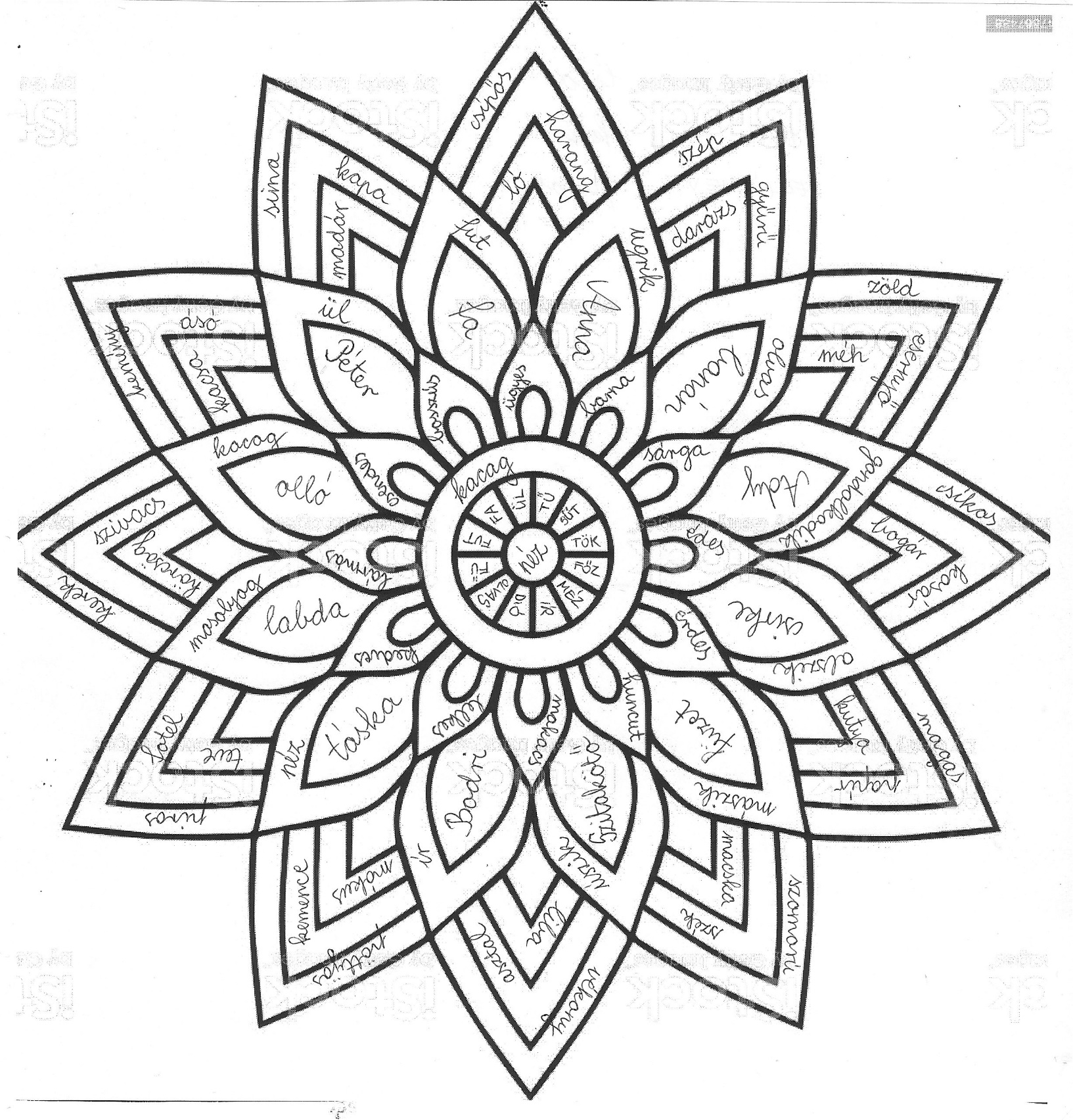 